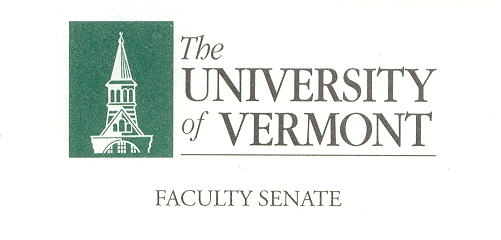 Executive CouncilApril 13, 2020		4:00 – 5:30 pmWaterman 427AAgenda2019–20 Executive Council MeetingsApril 13, 2020May 4, 20204:00 Plan for Voting at April full Senate Meeting – T. Chittenden & L. Eddy [15 min]4:15Approval of March 16, 2020 Minutes (vote) [5 min]4:20Chair’s Remarks [15 min]CNHS & LCOM Conferral of Degrees at April MeetingFinal Exam Considerations2020-21 Academic Calendar Contigency Planning4:35General Education – Timeline and Process.  Cathy Paris [20 min]4:55Teaching Evaluations during Spring 2020. - Susanmarie Harrington [15 min]https://josheyler.wordpress.com/2020/03/31/cancel-the-teaching-evaluations-too/5:10Agenda for P&P Meeting (date) [10 min]Teaching Evaluations?2020-21 Academic Calendar Contigency Planning? 5:20Draft Agenda for Faculty Senate Meeting of April 20th [5 min]See Separate Document5:25New Business5:30Adjourn